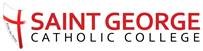 GCSE FrenchFOUNDATIONReading practice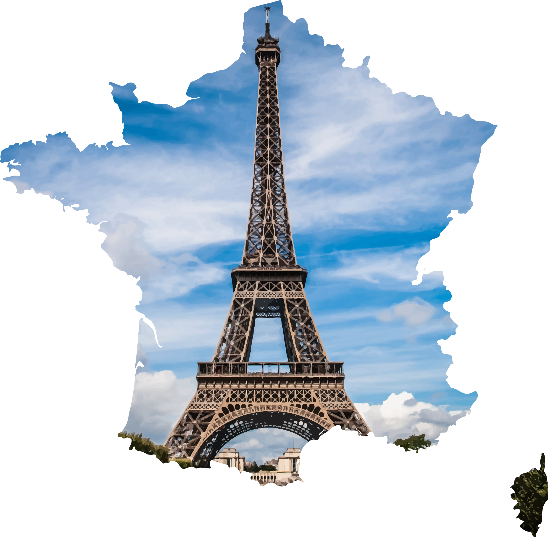 